UBND QUẬN LONG BIÊNTRƯỜNG MN ĐÔ THỊ SÀI ĐỒNG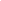 UBND QUẬN LONG BIÊNTRƯỜNG MN ĐÔ THỊ SÀI ĐỒNGUBND QUẬN LONG BIÊNTRƯỜNG MN ĐÔ THỊ SÀI ĐỒNGUBND QUẬN LONG BIÊNTRƯỜNG MN ĐÔ THỊ SÀI ĐỒNGLỊCH CÔNG TÁC CHUNG CỦA TRƯỜNG MNĐTSĐTUẦN 14/2024 TỪ NGÀY 01/04/2024 ĐẾN NGÀY 06/04/2024LỊCH CÔNG TÁC CHUNG CỦA TRƯỜNG MNĐTSĐTUẦN 14/2024 TỪ NGÀY 01/04/2024 ĐẾN NGÀY 06/04/2024LỊCH CÔNG TÁC CHUNG CỦA TRƯỜNG MNĐTSĐTUẦN 14/2024 TỪ NGÀY 01/04/2024 ĐẾN NGÀY 06/04/2024LỊCH CÔNG TÁC CHUNG CỦA TRƯỜNG MNĐTSĐTUẦN 14/2024 TỪ NGÀY 01/04/2024 ĐẾN NGÀY 06/04/2024ThứBuổiNội dung công việc, thời gian, địa điểmNội dung công việc, thời gian, địa điểmBộ phận thực hiệnLãnh đạo phụ tráchCác nội dung công việc bổ sung, phát sinhHai01/04S- Kiểm tra nề nếp đầu tuần toàn trường- Hoàn thiện hồ sơ SKKN nộp phòng Nội vụ- Phối kết hợp Rà soát, kiểm tra hoàn thiện skkn- Họp hội đồng giáo dục triển khai CT tháng 4 - Kiểm tra nề nếp đầu tuần toàn trường- Hoàn thiện hồ sơ SKKN nộp phòng Nội vụ- Phối kết hợp Rà soát, kiểm tra hoàn thiện skkn- Họp hội đồng giáo dục triển khai CT tháng 4 - Đ/c Thảo- Đ/ Hảo- BGH, TTCMBGHHai01/04C- kiểm tra nề nếp tổ nuôi dưỡng- Làm việc với công ty Gymkid triển khai HĐ bơi sinh tồn- kiểm tra nề nếp tổ nuôi dưỡng- Làm việc với công ty Gymkid triển khai HĐ bơi sinh tồn- Đ/ Hảo- Đ/c ThảoBGHBa02/04S-kiểm tra hệ thông sổ sách nuôiDưỡng - Dự hoạt động lớp NT D1-kiểm tra hệ thông sổ sách nuôiDưỡng - Dự hoạt động lớp NT D1- Đ/ Hảo- Đ/c ThảoBGHBa02/04C- Họp chuẩn bị cho ngày hội dinh dưỡng- Họp chuẩn bị cho ngày hội dinh dưỡng- Đ/ HảoBGHTư03/04S- Tập huấn PCCC cho CBGV và HS- Tập huấn PCCC cho CBGV và HS- Toàn trườngBGHTư03/04C- Tổng duyệt CT văn nghệ ngày hội nuôi dưỡng cấp Quận- Duyệt bài NTVT tháng 4- Tổng duyệt CT văn nghệ ngày hội nuôi dưỡng cấp Quận- Duyệt bài NTVT tháng 4- Đ/c Thảo- Đ/ C HảoBGHNăm04/04S- Tổ chức cho HS lớp MGB C1 giao lưu với HS trường UNIS- Kiểm tra, dự hoạt động giờ ăn khối bé- Tổ chức cho HS lớp MGB C1 giao lưu với HS trường UNIS- Kiểm tra, dự hoạt động giờ ăn khối bé- Đ/c Thảo, GV và HS lớp C1- Đ/ HảoBGHNăm04/04C- Chuẩn bị CT đón đoàn PGD&ĐT huyện Đan Phượng- Chuẩn bị CT đón đoàn PGD&ĐT huyện Đan Phượng- Đ/c ThảoBGHSáu05/04S- Dự HĐ lớp NT D2- Dự tổ chức  hoạt động bữa cơm gia đình theo lịch - Đón đoàn PGD&ĐT huyện Đan Phượng- Dự HĐ lớp NT D2- Dự tổ chức  hoạt động bữa cơm gia đình theo lịch - Đón đoàn PGD&ĐT huyện Đan Phượng- Đ/c Thảo- Đ/ Hảo- Toàn trườngBGHSáu05/04C- Chuẩn  bị ngày hội dinh dưỡng cấp Quận- Phân công nhiệm vụ cho đội văn nghệ, chuẩn bị cho hs tham gia ngày hội nuôi dưỡng cấp Quận- Chuẩn  bị ngày hội dinh dưỡng cấp Quận- Phân công nhiệm vụ cho đội văn nghệ, chuẩn bị cho hs tham gia ngày hội nuôi dưỡng cấp Quận- Đ/ Hảo- Đ/c ThảoBGHBảy06/04CN- Tham gia ngày hội dinh dưỡng - GV và HS khối MGL tham gia CT văn nghệ ngày hội nuôi dưỡng cấp Quận- Trực trường- Tham gia ngày hội dinh dưỡng - GV và HS khối MGL tham gia CT văn nghệ ngày hội nuôi dưỡng cấp Quận- Trực trường- Đ/ Hảo, Tổ nuôi- Đ/c Thảo, Mai Lan, Đội văn nghệ- Đ/c ThảoBGH